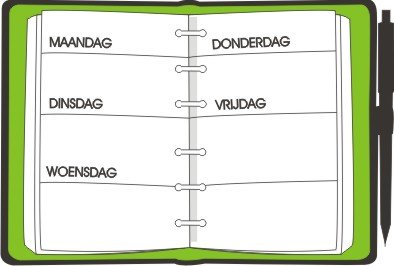 A				         	       AGENDA MAANDAG 18 MEI 2020DIT HEB JE NODIG VANDAAG: COMPUTER – TABLET (BINGEL)SPELLINGSCHRIFTTHUISWERKMAPJE met werkbladenREKENBOEK 3CTAALSCHRIFT 3CEnkele afspraken:Alle schriftelijke oefeningen maak je met potlood.Wanneer je een opdracht volledig afwerkte, mag je in het eerste vakje een zonnetje tekenen.Als je volledige dagtaak in orde is, vraag je aan je mama of papa om even te controleren of je met alles in orde bent. In het tweede vakje mogen ze dit dan aanduiden. (Op het einde van de week ontvang je van ons ook nog de verbetersleutels.)Er zijn per week ook enkele opdrachten waar je zelf mag kiezen op welke dag je deze doet. Deze opdrachten staan op elke dagtaak.  Je kiest er dus per dag ééntje uit tot ook al deze opdrachten in orde zijn.Elke dag stuur je een mailtje met een overzicht van alle taken die in je agenda stonden. Een foto mag maar is niet verplicht. Laat ook weten wanneer iets erg moeilijk was. Misschien dat iemand bij jou thuis, je daar even kan bij helpen. Lief vragen hé!DAGTAAK MAANDAG 18 MEI 2020     NIET VERGETEN: VIDEOCALL OM 14 UUR VIA DE COMPUTER Leg  je rekenboek op blz. 94-95 klaar. Maak nu deze oefeningen in je rekenboek:- Getallen – breuken: oefening 1 op blz. 94- Getallen – breuken: oefening 2 op blz. 94- Bewerkingen: oefening 1 op blz. 94-95  (Kijk goed naar de bewerking. Is het een optelling of een aftrekking? Denk aan de onthoudcijfers.)- Oefening 2 en 3 nog NIET maken. Dit hebben we nog niet geleerd.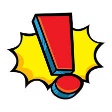 TIP: Als je nog problemen hebt met deze oefeningen kan je op BINGEL nog even terug de filmpjes bekijken over de breuken en over het cijferen.Verbeter nadien de oefeningen met de verbetersleutel die jullie via mail zullen doorgestuurd krijgen. (einde van de week) Doe het verbeteren erg aandachtig.Neem je leesboek en lees minsten 15 minuten in je boek. Neem je spellingschrift op blz. 83 en 84. Kijk eerst naar de spellingweters die bij deze les horen.Spellingweter 10: Woorden met UI		blz.116	  (schrijf wat je hoort)Spellingweter 22: Woorden met EI of IJ		blz. 121 (onthoudwoorden)Spellingweter 23: Woorden met AU of OU	blz. 121 (onthoudwoorden)Maak nu met potlood oefening 1 en 2.  Werk netjes en verzorgd en let goed op de letters in kleur. Lees steeds aandachtig de opdrachten in je spellingschrift.Kijk bij oefening 2 goed in welke kolom elk woord thuis hoort. Verbeter nadien de oefeningen met de verbetersleutel die jullie via mail zullen doorgestuurd krijgen. (einde van de week) Doe het verbeteren erg aandachtig.Ga naar Bingel en bekijk eerst: Taal – filmpje: Het onderwerp.Neem je taalschrift 3C op blz. 70 en 71.Lees aandachtig het informatiekader op blz. 70.TIP: Bij elke zin stel je de vraag: Wie doet het? of  Wat doet het? Voorbeeld: We zitten al zeven weken in ons kot.   Wie zit er in het kot?  (= we)                     Op de kast staat een mooie vaas.         Wat staat er op de kast? (=een mooie vaas)Het onderwerp van de zin is dus een persoon, dier, voorwerp die iets doet.Maak nu oefening 1 en 2 op blz. 70 en oefening 3 – 4 op blz. 71. Lees aandachtig de opdrachten en werk netjes.Nadien vul je op blz. 72 het kadertje in = oefening 7.Verbeter nadien de oefeningen met de verbetersleutel die jullie via mail zullen doorgestuurd krijgen. (einde van de week) Doe dit erg aandachtig en nauwkeurig.Zorg dat je iets voor 14 uur klaarzit voor een computer of tablet.Rond kwart voor 2 sturen wij je een link door waarop je om 14 uur moet klikken. Zo kom je in “ons klaslokaal” terecht en kan je iedereen even terug zien. Zorg dat je camera en je microfoon aan staan. Indien je niet goed weet hoe, kan je misschien even hulp vragen aan mama, papa, broer of zus.Voor deze taak heb je alweer je thuiswerkmapje nodig. Wat heb je nodig?- Eén blad met hulplijntjes. - Het voorbeeldblad van alle kleine schrijfletters en hoofdletters.- Het blad met dierengedichtjes.Zoek nu het rijmgedicht “Nina de Neushoorn”. Schrijf dit gedicht in schoonschrift over op het blad met hulplijntjes. Begin aan de kantlijn. Let goed op de juiste schrijfwijze van de hoofdletters en de letterverbindingen. TIP: Je kan op het voorbeeldblad kijken als je niet meer moest weten hoe je de hoofdletter N moet schrijven.    Maak een keuze uit één van onderstaande opdrachten.  Denk eraan dat ze op het einde van deze week allemaal in orde moeten zijn. Kijk op de website van Ketnet naar het weekoverzicht van Karrewiet (De Week van Karrewiet 16 mei 2020) van vorige week. www.ketnet.be/karrewietOp dinsdag krijg je bij het dagagenda een opdrachtenblad (QUIZ) dat je moet invullen nadat je het weekoverzicht hebt bekeken. Je mag je eens heel gek verkleden en een foto nemen. Zo kan jij je klasgenoten misschien wel aan het lachen brengen wanneer de foto’s op de website verschijnen. 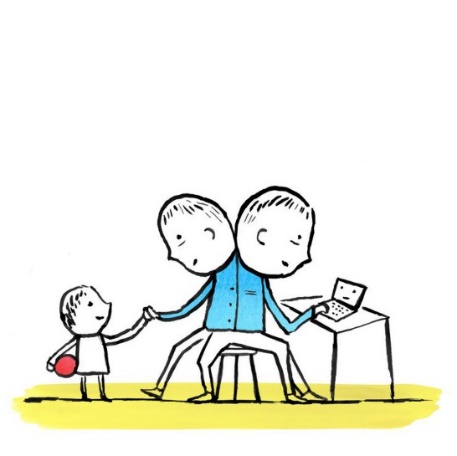 HANDTEKENING OUDERS:mailadres meneer Marc: marc.baert@umbasis.bemailadres meneer Jimmy: jimmy.luyckx@umbasis.be
mailadres juf Els Spruyt: els.spruyt@umbasis.bemailadres juf Jasmine (zorgcoördinator): jasmine.lauwers@umbasis.beWISKUNDE: LES 128 – HERHALING SPRONG 10HERHALING + INOEFENINGAFGEWERKT  NAZICHTKWARTIERLEZENOok in de BINGELKAST staan boekjes klaar die je kan lezen!AFGEWERKT  NAZICHTTAAL-SPELLING: LES 17 - WOORDEN NET ALS ERUIT, REIZEN en GAUW (thema 7)AFGEWERKT  NAZICHTTAAL-TAALVAARDIGHEID: WIE OF WAT DOET IETS IN DE ZIN?  - HET ONDERWERP VAN DE ZIN   (THEMA 8 - LES 7)NIEUWE LEERSTOF!AFGEWERKT  NAZICHTTAAL-SPREKEN: VIDEOCALL OM 14 UURInfo ouders: We werken via Google-MeetAFGEWERKT  NAZICHTSCHRIFT:  OEFENEN HOOFDLETTERS en LETTERVERBINDINGEN“Nina de Neushoorn”AFGEWERKT  NAZICHTWEEKOPDRACHTIK KOOS VANDAAG VOOR OPDRACHT NR.: …………….AFGEWERKT  NAZICHT